Université Abderrahmane MIRA-Bejaia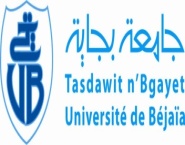 Faculté des sciences humaines et socialesDépartement des sciences socialesObjet : Examen du rattrapage semestre IIModule : Ergonomie et conditions de travailNiveau : Master I sociologie de la santéEnseignant : YOUCEF KHODJA. AEmail de retour : youcefkhodjaadil@gmail.com Questions :Les risques professionnels comprennent les dommages corporels des accidents du travail avec des effets aigus et immédiats. Expliquez en donnant des exemples réels. (réponse en 10 lignes maximum)Quelle  rapport qui existe entre les différents types des d’ergonomie? (Réponse en 10 lignes maximum)En tant que futur sociologue de la santé, comment pouvez-vous intervenir pour aménager le lieu de travail pour qu’il soit plus confortable et pour quel raison ce confort? (réponse en 10 lignes maximum) N.B : veuillez utiliser ce spécimen pour la copie de votre réponse Réponse 01 :………………………………………………………………………………………………………………………………………………………………………………………………………………………………………………………………………………………………………………………………………………………………………………………………………………………………………………………………………………………………………………………………………………………………………………………………………………………………………………………………………………………………………………………………………………………………………………………………………………………………………………………………………………………………………………………………………………………………………………………………………………………………………………………………………………………………………………………………………………………………………………………………………………………………Réponse 02 :………………………………………………………………………………………………………………………………………………………………………………………………………………………………………………………………………………………………………………………………………………………………………………………………………………………………………………………………………………………………………………………………………………………………………………………………………………………………………………………………………………………………………………………………………………………………………………………………………………………………………………………………………………………………………………………………………………………………………………………………………………………………………………………………………………………………………………………………………………………………………………………………………………………………Réponse 03 :………………………………………………………………………………………………………………………………………………………………………………………………………………………………………………………………………………………………………………………………………………………………………………………………………………………………………………………………………………………………………………………………………………………………………………………………………………………………………………………………………………………………………………………………………………………………………………………………………………………………………………………………………………………………………………………………………………………………………………………………………………………………………………………………………………………………………………………………………………………………………………………………………………………………Non :Prénom : Note : ……../20